TEZDEKİ DÜZELTMELERİN DEĞERLENDİRİLMESİ (*) :Tez düzeltilmiş şekliyle                  Kabul edilebilir       		    Reddedilmelidir   JÜRİ ÜYESİ(*) Düzeltmeleri ayrı ayrı irdeleyiniz. Gerekiyorsa ek sayfa kullanınız.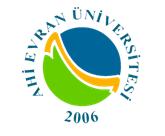 T.C.AHİ EVRAN ÜNİVERSİTESİSOSYAL BİLİMLERİ ENSTİTÜSÜYÜKSEK LİSANS TEZİ DÜZELTME RAPORU                                                                                                                                      ......../....../20..Öğrencinin Adı Soyadı  :		                    Anabilim/Bilim Dalı	   :Tezin Başlığı                    :